                                                                                                           ОФЕРТА
                                                                                         ДОГОВОРА КУПЛИ-ПРОДАЖИ  № ОФ-1Российская Федерация, г. ТольяттиДата публикации: 01.01.2018 г.Дата вступления в силу: 01.01.2018 г.Публичный договор оферты не требует подписания и имеет точно такую же юридическую силу, как и «обыкновенный» подписанный договор в соответствии с пунктом 2 статьи 437 Гражданского кодекса Российской Федерации (ГК РФ), в случае принятия изложенных ниже условий, любое физическое лицо, производящее акцепт (принятие) этой оферты, становится Покупателем (в соответствии с пунктом 3 статьи 438 ГК РФ акцепт оферты равносилен заключению договора на условиях, изложенных в оферте).Приведенный ниже Договор, является официальным предложением (публичной Офертой) от ООО "Порт3-Т" (именуемое в дальнейшем «Продавец»), любому физическому лицу (именуемому в дальнейшем «Покупатель»), и содержит все существенные условия, необходимые для заключения договора купли-продажи (далее «Договор»), на ниже описанных условиях.Настоящий Договор - оферта действителен с момента публикации на Сайте и до момента официального отзыва его Продавцом.Отношения между Покупателем и Продавцом регулируются Гражданским кодексом РФ, Законом РФ от 07.02.1992 № 2300-1 «О защите прав потребителей», Постановлением Правительства РФ от 27.09.2007 № 612 «Об утверждении Правил продажи товаров дистанционным способом», и иными действующими нормативными правовыми актами Российской Федерации.1. Термины и определения.В настоящем Договоре, используются следующие термины и определения:  Товар – автомобильные детали, технические жидкости, узлы и принадлежности, а также иная продукция, реализуемые Продавцом Покупателю на условиях настоящего Договора и в соответствии с Заказом Покупателя, для использования в личных, семейных, домашних и иных подобных нуждах, не связанных с использованием в предпринимательской деятельности.Продажа товаров дистанционным способом - продажа товаров по договору розничной купли-продажи, заключаемому на основании ознакомления покупателя с предложенным продавцом описанием товара, содержащимся в каталогах, с использованием информационно-телекоммуникационной сети «Интернет».Сайт – информационный ресурс, используемый Продавцом для продажи Товара и расположенный в сети Интернет по адресу: https://edvix.ru/ Программное обеспечение (ПО) – компьютерные программы, доступные для установки с Сайта, предназначенные для упрощения работы Покупателя с сайтом.Регистрация – предоставление Покупателем требуемых достоверных сведений (ФИО Покупателя, адрес, телефон, Email) путем размещения их на Сайте, после чего Покупатель получает логин и пароля для входа в личный кабинет.Личный кабинет – интерфейс Покупателя, позволяющий совершать ему операции по выбору Товара и оформлению Заявок на поставку Товара на Сайте или ПО.Акцепт – полное и безоговорочное принятие Покупателем условий настоящего Договора, подтвержденное принятием Товара.Заказ– направление Покупателем, через личный кабинет, Продавцу перечня товаров, планируемых к приобретению в рамках настоящего Договора.Заказ – принятая Продавцом в работу Заказа Покупателя.Принятие Заказав работу – подтверждение Продавцом Заказа  Покупателя.  Ожидаемый срок – расчетный срок передачи товара по Заказу Покупателя.   Баланс – отображаемый в Личном кабинете Покупателя авансовый счет.Рекламация – претензия Покупателя в отношении качества, количества, ассортимента либо комплектности Товара, поставленного в соответствии с условиями настоящего Договора.Стикер – этикетка Поставщика, содержащая информацию о складе отгрузки, необходимую для их однозначной идентификации, а также подтверждающая, что данный товар приобретен у Продавца.Официальное представительство Продавца – структурное подразделение Продавца, осуществляющее выдачу Товара.Явный недостаток товара – недостаток товара, который можно обнаружить в ходе приемки товара способом, обычно применяемым для приемки определенного типа товара.2. Предмет договора.2.1. В соответствии с настоящим Договором, Продавец обязуется передать в собственность Покупателя Товар, а Покупатель обязуется принять оплаченный  Товар.3. Акцепт договора.3.1. Покупатель осуществляет регистрацию на Сайте Продавца, в следующем порядке:3.1.1.   В разделе «Регистрационные данные» Покупатель вносит информацию о городе своего пребывания/проживания, выбирает офис регистрации из предложенных системой, устанавливает пароль, подтверждает ознакомление с условиями настоящего Договора оферты.3.1.2.   В разделе «Контактные данные» Покупатель вносит полную и достоверную информацию о себе: ФИО (согласно документам, удостоверяющим личность Покупателя), контактный телефон, адрес электронной почты, адрес для направления почтовой корреспонденции.Покупатель несет ответственность за полноту и достоверность предоставленных Продавцу персональных данных, перечисленных в пп. 3.1.1., 3.1.2.Примечание:Продавец вправе отказать в выдаче Товара, в случае, несоответствия персональных данных лица, обратившегося за принятием Товара, персональным данным Покупателя, которые он указал в Личном кабинете (на основании ст. 9 Федерального закона от 06.12.2011 № 402-ФЗ «О бухгалтерском учете», письма ФНС России от 21.10.2013 № ММВ-20-3/96, Постановления Правительства РФ от 26.12.2011 № 1137).В случае, если в ходе исполнения Сторонами настоящего Договора оферты будет установлено, что Покупатель приобретал товары не для личного использования, а в коммерческих целях, то с момента установления данных обстоятельств условия данной оферты аннулируются, и применяются условия Договора оферты для юридических лиц и индивидуальных предпринимателей.3.2. Направление Покупателем Заказа , означает достаточное и полное ознакомление Покупателя с Товаром, основными потребительскими свойствами товара и адресе (месте нахождения) Продавца, о месте изготовления товара, полном фирменном наименовании (наименовании) Продавца, об условиях приобретения товара, цене Товара, о его доставке, сроке службы, сроке годности и гарантийном сроке, о порядке оплаты Товара, а также полное и безоговорочное согласие с прочими условиями настоящего Договора.3.3. Условия Договора считаются согласованными Сторонами с момента уведомления Покупателя о Принятии Заказа в работу.3.4. Сообщая Продавцу свой e-mail и номер телефона, Посетитель Сайта/Пользователь/Покупатель дает согласие на использование указанных средств связи Продавцом, а также третьими лицами, привлекаемыми им для целей выполнения обязательств перед Посетителями Сайта/Пользователями/Покупателями, в целях осуществления рассылок рекламного и информационного характера, содержащих информацию о скидках, предстоящих и действующих акциях и других мероприятиях Продавца, о передаче заказа в доставку, а также иную информацию, непосредственно связанную с выполнением обязательств Покупателем в рамках настоящей Публичной оферты.3.5. Покупатель самостоятельно обеспечивает конфиденциальность пары «логин-пароль», которые используются для доступа к Личному кабинету. Покупатель не имеет права передавать «логин-пароль» третьим лицам, несет полную ответственность за их сохранность, самостоятельно выбирая способ их хранения.3.5.1. Если Покупателем не доказано обратное, любые действия, совершенные с использованием логина и пароля Покупателя, считаются совершёнными соответствующим Покупателем.3.6. В случае несанкционированного доступа к логину и паролю и/или к личному кабинету Покупателя, или распространения логина и пароля Покупатель обязан незамедлительно сообщить об этом своему менеджеру.4. Порядок заказа, отгрузки и приемки Товара.4.1. Для оформления Заказа, Покупатель осуществляет регистрацию на Сайте Продавца, в порядке, предусмотренном п. 3.1. настоящего Договора.4.2. Покупатель, через Личный кабинет осуществляет формирование Заказа, и размещает её на Сайте.В случае если Покупателю не известны артикулы необходимой ему детали для формирования Заказа, он должен запросить менеджера Продавца и предоставить информацию, указанную в п. 5.3.2., при этом Покупатель понимает и соглашается с тем, что функционал сайта и консультации сотрудников Продавца не предоставляют гарантию применимости приобретаемого товара. Продавец не отвечает за последствия работ по установке и дальнейшему использованию неприменимого товара. Перед установкой товара Покупателю рекомендуется проконсультироваться с техническими специалистами.4.3. Получив Заказ, Продавец осуществляет ее обработку, при запросе Покупателя проводит проверку на применимость к его автомобилю, проверяет возможность поставки необходимого товара; после чего уведомляет клиента о Принятии или непринятии Заказа в работу.  Заказ может быть принята в работу не в полном объеме.В рамках исполнения настоящего Договора рассмотрение обращений Покупателя происходит по каждой отдельной товарной позиции.Покупатель вправе ознакомиться с расшифровкой статусов Заказа в Личном кабинете.4.4. При формировании Заказа, Покупатель должен учитывать Ожидаемые сроки поставки, а также, обязан использовать только актуальные номера Товара. В случае использования устаревшего артикульного номера, Продавец вправе отказаться от исполнения настоящего Договора.4.5. В течение 7 (семи) календарных дней с даты получения уведомления через Личный кабинет на Сайте, email или в виде смс оповещения, о готовности Товара к выдаче, Покупатель осуществляет самовывоз Товара из торговой точки представителя Продавца. В данном случае Покупатель не несет обязанности по оплате доставки Товара.4.6. Приемка Товара по количеству, явным недостаткам, ассортименту и комплектности осуществляется Покупателем/уполномоченным представителем Покупателя, в момент передачи Товара Покупателю.4.7. Срок передачи товара по настоящему Договору не может превышать 60 рабочих дней с момента Заказа.4.8. Моментом перехода права собственности и риска случайной гибели товара является момент передачи товара Покупателю, подтвержденный документом сформированным в момент передачи товара, либо временем состояния «Выдано представителем» в Личном кабинете.Своей подписью в универсальном передаточном документе, товарно-транспортной накладной Покупатель подтверждает, что осуществил приемку товара и не имеет замечаний по количеству, качеству, явным недостаткам переданного Товара.   5. Права и обязанности Сторон.5.1. Продавец обязуется:5.1.1. Передать Товар Покупателю в соответствии с условиями настоящего Договора.5.1.2. С момента заключения настоящего Договора обеспечить выполнение в полной мере всех обязательств перед Покупателем в соответствии с условиями настоящего Договора. Продавец не несет ответственность за поставку Товара неподходящего Покупателю по количеству/свойствам/ассортименту/комплектности, в случае, если поставленный Товар соответствует Заказу Покупателя.5.2 Продавец вправе:5.2.1 При отсутствии указанного в Заказе  Покупателя Товара, предложить Покупателю аналогичный Товар.5.2.2. В случае не выборки Товара более 7 (семи) календарных дней, при условии получения Товара Покупателем у официального представителя Продавца, вправе на свое усмотрение аннулировать заказ Покупателя и осуществить реализацию Товара, либо начислить Покупателю неустойку в размере 0,5% от стоимости Товара за каждый день просрочки обязанности Покупателя по приемке Товара.   5.2.3. В любой момент, в течение срока доставки, предусмотренного п. 4.7. настоящей Оферты, Продавец имеет право уведомить Покупателя о невозможности поставки заказанного Товара без применения к Продавцу каких-либо санкций со стороны Покупателя.  В случае, если по каким-либо причинам, доставка заказанного Товара Покупателю становится невозможной, Продавец уведомляет об этом Покупателя посредством уведомлений через Личный кабинет на Сайте, Email  или смс уведомлением на телефон указанный при регистрации.5.2.4. Уведомлять Покупателя о случаях, при которых возможны технические ошибки, в том числе:- на сайте Продавца имеется информация о наличии Товара, однако в наличии такой Товар отсутствует;- на сайте отображена некорректная стоимость Товара. При отсутствии Товара в наличии/по некорректной цене.Продавец при наличии вышеуказанных обстоятельств уведомляет Покупателя о невозможности выполнить Заказ в связи с возникшими техническими ошибками. Продавец в таком случае вправе предложить Покупателю иные варианты Заказа.Если Заказ Покупателя, сформированный по ошибочной цене был оплачен, Продавец возвращает Покупателю оплаченную за Заказ сумму тем же способом, которым она была уплачена.5.2.5. Осуществлять записи телефонных переговоров с Покупателем, а также производить видеосъёмку в торговых точках, в том числе производить видеофиксацию момента передачи товара Покупателю. В соответствии с п. 4 ст. 16 Федерального закона «Об информации, информационных технологиях и о защите информации» Продавец обязуется: предотвращать попытки несанкционированного доступа к информации и/или передачу ее лицам, не имеющим непосредственного отношения к исполнению Заказа, своевременно обнаруживать и пресекать такие факты.5.2.6. Продавец  вправе, заблокировать или удалить учетную запись Покупателя без объяснения причин, в том числе в случае неоднократного нарушения Покупателем условий Оферты или передачи учетных данных Покупателя третьим лицам.                                                                                                                                                
5.3. Покупатель обязуется:5.3.1. До момента заключения Договора ознакомиться с содержанием и условиями Договора - Оферты, ценами, техническими регламентами, основными потребительскими свойствами Товара, правилами и условиями использования товара, Ожидаемыми сроками и адресе (месте нахождения) продавца, о месте изготовления Товара, полном фирменном наименовании (наименовании) Продавца, об условиях приобретения товара, о его доставке, сроке службы, сроке годности и гарантийном сроке, о порядке оплаты товара. Ознакомление Покупателя со сведениями, указанными в настоящем пункте, подтверждается фактом акцепта настоящего Договора.5.3.2. Предоставлять при оформлении Заказа точное наименование  заказываемого Товара, его номер по каталогу производителя, при невозможности указать номер по каталогу, все данные об автомобиле, необходимые для точной идентификации требуемого Покупателю Товара: VIN-код автомобиля, тип и номер двигателя, наличие отсутствие кондиционера, тип и номер КПП, комплектации кузова и салона, наличии/отсутствии конструктивных изменений транспортного средства, переоборудовании автомобиля, либо применении нестандартных (неоригинальных) узлов и агрегатов. При нарушении требований данного пункта, Продавец не несет ответственность за совместимость Товара с автомобилем, а также за последствия, вызванные применением Товара.5.3.3. Во исполнение Продавцом своих обязательств перед Покупателем последний должен сообщить все необходимые данные, позволяющие точно определить сторону по настоящему Договору: ФИО, почтовый адрес. При неисполнении условий данного пункта, Продавец вправе отказаться от исполнения настоящего Договора.5.3.4. Осуществить приемку Товара в срок не более 7 (семи) календарных дней с момента размещения соответствующего уведомления о готовности Товара к отгрузке в Личном кабинете Покупателя, при условии получении товара в обособленном подразделении Продавца.5.4. Покупатель вправе:5.4.1. Требовать соблюдения условий настоящего Договора Продавцом.5.4.2. Получать информацию об изменениях в порядке работы с Сайтом.6. Цена и порядок расчетов.6.1. Цена на Товар определяется исходя из прайс-листа, размещенного на Сайте, на момент   Заказа   Покупателя и состоит из: стоимости Товара и стоимости доставки до официального представителя Продавца.Продавец вправе в одностороннем порядке без согласования с Покупателем вносить изменения в цену товара в прайс лист.В случае доставки товара по адресу Покупателя, стоимость доставки оплачивается Покупателем дополнительно. 6.1.1. Продавец не считается не исполнившим свои обязательства по передаче Товара Покупателю в рамках настоящего Договора оферты, в случае отсутствия у него возможности передать Потребителю соответствующий Товар.6.2. Цена на Товар по настоящему Договору устанавливается в рублях РФ и указывается в товарных накладных или ином подтверждающем факт получения Товара документе..6.3. Оплата товара производится путем списания денежных средств с Баланса Покупателя, в сумме сформированного заказа, в момент отправки заказа в работу.   6.4. Пополнение Баланса осуществляется путем безналичного перевода денежных средств на расчетный счет Продавца, либо использования денежных средств на Балансе Покупателя в Личном кабинете, или внесения наличных денежных средств в кассу Продавца.6.5. Денежные средства, уплаченные Покупателем в целях пополнения Баланса, считаются авансовыми платежами, проценты за пользование указанными денежными средствами не начисляются, коммерческим кредитом указанные суммы не являются, в отношении сумм платежей, указанных в настоящем пункте Договора, проценты на сумму долга по ст.317.1 ГК РФ не начисляются, авансовые платежи в случае их неиспользования подлежат возврату в срок не позднее 10 (Десяти) дней с даты поступления письменного требования Продавцу о возврате указанных денежных средств в адрес Покупателя. Денежные средства с Баланса могут быть перечислены исключительно на реквизиты российского банковского счета.6.4. Пополнение Покупателем Баланса не является предоплатой за Товар, заказанный Покупателем.    6.5. Пополнение Баланса осуществляется путем безналичного перевода денежных средств на расчетный счет Продавца, либо использования денежных средств на Балансе Покупателя в Личном кабинете, или внесения наличных денежных средств в кассу Продавца.6.6. При осуществлении безналичного перевода, Покупатель обязан указывать свой регистрационный код в назначении платежей. Пример назначения платежа для клиента с кодом ХХХХ: "Оплата за автозапчасти по договору-оферте № Р-4 от 20.04.2021г., клиент ХХХХ в т.ч. НДС»   6.7. Особенности оплаты Товара с помощью банковских карт:В соответствии с положением ЦБ РФ «Об эмиссии банковских карт и об операциях, совершаемых с использованием платежных карт» от 24.12.2004 № 266-П операции по банковским картам совершаются держателем карты либо уполномоченным им лицом.Авторизация операций по банковским картам осуществляется банком. Если у банка есть основания полагать, что операция носит мошеннический характер, то банк вправе отказать в осуществлении данной операции. Мошеннические операции с банковскими картами попадают под действие статьи 159 УК РФ.Во избежание случаев различного рода неправомерного использования банковских карт при оплате все Заказы, оформленные на Сайте и предоплаченные банковской картой, проверяются Продавцом. В целях проверки личности владельца и его правомочности на использование карты Продавец вправе потребовать от Покупателя, оформившего такой заказ, предъявления документа, удостоверяющего личность. 6.8. В случае, если соглашением Сторон предусмотрена продажа Товара на условиях отсрочки оплаты:6.8.1. Продавец не вправе требовать от Покупателя оплату процентов в порядке ст. 317.1 Гражданского Кодекса РФ.6.9. В случаях, предусмотренных Налоговым Кодексом РФ Продавец выступает в качестве налогового агента Покупателя и обязан удержать начисленную сумму налога непосредственно из доходов налогоплательщика при их фактической выплате.7. Порядок и сроки возврата товара.  Гарантии.7.1. В случае приобретения товаров дистанционным способом, Покупатель вправе отказаться от товара в любое время до его передачи, а после передачи товара – в течение 7 (семи) дней.7.2. Возврат Товара надлежащего качества возможен в случае, если сохранены его товарный вид, потребительские свойства, а также документ, подтверждающий факт и условия покупки указанного товара.Под товарным видом в настоящем пункте понимается:- отсутствие следов установки и/или эксплуатации Товара;- отсутствие повреждений упаковки;- сохранность всех пломб и стикеров;- отсутствие каких-либо механических повреждений, включая отсутствие: следов воздействия жидкостей, потертостей, загрязнений упаковки или товара, царапин, вмятин, сколов и других повреждений7.3. Не подлежит возврату и обмену Товар надлежащего качества на аналогичный товар у Продавца, у которого этот товар был приобретен, если указанный товар не подошел по форме, габаритам, фасону, расцветке, размеру или комплектации, если Товар указан в Перечне непродовольственных товаров надлежащего качества, не подлежащих обмену, утвержденном Постановлением Правительства РФ от 31.12.2020 N 2463.  Среди прочего, не подлежат возврату и обмену масла, технические жидкости, химия и косметика для обслуживания автомобилей, ароматизаторы и другие подобные товары бытовой химии.7.4. Срок и условия гарантии на Товар, установлены изготовителем Товара.Гарантийные политики производителей товаров размещены на сайте производителей.7.4.1. На установленный в рамках настоящего Договора Товар (на который Изготовителем не установлен гарантийный срок) Продавцом гарантийный срок, который составляет 30 (тридцать) календарных дней с момента документально подтвержденной установки на транспортное средство, но не более 45 (сорока пяти) календарных дней с момента передачи товара клиенту.7.5. Гарантийные обязательства Изготовителя, Продавца не распространяются на следующие случаи:7.5.1. Истекли сроки, предусмотренные п. 7.4, 7.1. настоящего Договора;7.5.2. Установка Товара, производилась Покупателем самостоятельно;7.5.3. Оригинальный Товар устанавливался неавторизованными сервисными станциями фирм-производителей автомобилей;7.5.4. Дефект Товара вызван ДТП, чрезмерным износом при эксплуатации транспортного средства, ошибками при установке;7.5.5. Нарушен регламент замены Товара (тормозные диски, амортизаторы, пружины и пр.), установленный производителем транспортного средства;7.5.6. Дефект Товара вызван в результате воздействия промышленных и химических выбросов, кислотного или щелочного загрязнения воздуха, растительного сока, продуктов жизнедеятельности птиц и животных, химически активных веществ, в том числе применяемых для борьбы с обледенением дорог, града, молнии и прочих природных явлений;7.5.7. Не предоставлен претензионный товар;7.5.8. При внесении изменений в конструкцию узлов и деталей автомобиля;7.5.9. Если детали установлены на автомобиль, для которого они не предназначены;7.5.10. Повреждения изделия, полученные в результате транспортировки и небрежного хранения;7.5.11. Если дефекты товара явились следствием его неправильной эксплуатации, воздействия атмосферных явлений или иных внешних воздействий, нарушения правил установки и/или хранения несвоевременным техническим обслуживанием автомобиля;7.5.12. Если имеет место нормальный, определённый производителем для данного срока эксплуатации, износ детали;7.5.13. Деталь использовалась не по прямому её назначению;7.5.14. Если неисправность запасных частей топливной системы или системы выпуска произошла вследствие использования не предусмотренного изготовителем автомобиля класса топлива или некачественного топлива (наличие воды, механических, химических примесей;7.5.15. Если повреждения (в особенности деталей подвески и рулевого управления) произошли из-за неаккуратного вождения на неровностях дороги (экстремальная нагрузка на автомобиль эксплуатации автомобиля в условиях спортивных и туристических мероприятий);7.5.16. Если имеются механические повреждения детали следы доработки или восстановления детали;7.5.17. Если причиной выхода из строя товара явилось неисправность другой детали либо агрегата;7.5.18. На не парно замененные детали ходовой части автомобиля (пружины, амортизаторы, стойки стабилизатора);7.5.19. На амортизаторы, замененные в количестве менее 2 штук на одну ось автомобиля и без замены защитных комплектов (отбойник плюс пыльник) и установочного комплекта (верхняя опора стойки);7.5.20. Дефекты, неисправности или коррозия запасных частей, возникшие в результате воздействия промышленных и химических выбросов, кислотного или щелочного загрязнения воздуха, морской воды, растительного сока, продуктов жизнедеятельности птиц и животных, химически активных веществ, в том числе применяемых для борьбы с обледенением дорог, града, молнии и прочих природных явлений;7.5.21. Электрические запасные части, вышедшие из строя в результате некорректной работы электрической системы транспортного средства7.5.22. Товары (в том числе кузовные листовые детали), имеющие незначительные недостатки, исправляемые (устраняемые, восстанавливаемые) в ходе подготовки детали к установке на транспортное средство либо не влияющие на потребительские свойства Товара, возврату и/или обмену не подлежат и остаются у Покупателя. К числу таких недостатков, помимо прочего, относятся:• потертости, царапины и другие повреждения пластиковых и металлических кузовных деталей, предназначенных под покраску;• недостатки всех иных видов Товаров, которые могут быть исправлены при дальнейшей установке на транспортное средство, не влияющие на потребительские свойства Товара.В указанных случаях возврат денежных средств Покупателю не производится. В исключительных случаях, по усмотрению Поставщика и по согласованию с ним, возможно предоставление Покупателю скидки на отгруженный товар, либо на товар в следующих Заказах.7.6. При наступлении гарантийного случая, Покупатель обязан незамедлительно известить Продавца о выявленных недостатках Товара.Настоящим Покупатель подтверждает свое ознакомление и согласие с рекомендациями Продавца, о необходимости, в целях проведения полной и объективной проверки качества товара и/или экспертизы Товара, предоставить копии следующих документов:1) Заявление Покупателя на рассмотрение гарантийного случая.2) Заказ-наряд на выполнение работ, оформленный СТО, подписанный уполномоченным сотрудником и заверенный печатью организации, об установке Товара на автомобиль с указанием:     -VIN;     -марка автомобиля;     -модификация регистрационный номер автомобиля, ФИО Заказчика;     -даты проведения работ;     -перечень выполненных работ;     -пробег транспортного средства на момент проведения работ.3) Акт выполненных работ с документом об их оплате: кассовый чек, квитанция к приходному кассовому ордеру4) Действующий сертификат соответствия (с указанием автомобилей) на право оказания услуг, предоставляемых СТО, и приложение к сертификату.5) Акт дефектовки, оформленный СТО, с указанием полных данных автомобиля, следующего содержания:     -VIN;     -марка автомобиля;     -модификация;     -дата проведения дефектовки;     -в акте должна быть ссылка на номер заказ-наряда, на основании которого выполнялись работы;     -перечень выполненных работ, необходимых для дефектовки Товара;     -название дефектного Товара, в отношении которого велись работы, с указанием каталожного номера;     -пробег автомобиля на момент проведения дефектовки.     В акте должна быть указана конкретная причина, объясняющая претензию к Товару, и вследствие чего она была выявлена. Акт дефектовки должен иметь печать и подписи уполномоченных лиц предприятия, проводившего ремонт автомобиля.6) Заполненный гарантийный талон, если таковой предусмотрен Изготовителем Товара.7) Стикер Поставщика.В случае предоставления Покупателем вышеуказанных документов Продавец вправе принять решения по рассмотрению требований Покупателя незамедлительно исключительно по предоставленным документам без обращения в специализированную организацию для проведения проверки качества либо экспертизы товара.7.7 Одновременно с документами, предусмотренными п. 7.6. настоящего Договора, Покупателем предоставляется претензионный Товар в комплектности, существовавшей на момент поставки Товара.7.7.1. В случае отказа Покупателя от передачи Товара Продавцу для проведения проверки качества, Продавец будет считаться выполнившим свои обязательства по проведению проверки качества Товара в порядке ст. 327.1 Гражданского Кодекса РФ с момента направления Покупателю уведомления о необходимости предоставить Товар.7.8. Продавец по своему усмотрению может провести проверку качества своими силами или на СТО. В случае принятия решения Продавцом о проведении проверки качества претензионного Товара на СТО, Продавец направляет Покупателю уведомление о времени и месте проведения проверки качества по электронной почте или заказным письмом, а также по телефону.7.9. В случае технической необходимости предоставить транспортное средство для проведения проверки качества Товара, Покупатель принимает все возможные меры для предоставления транспортного средства к месту проведения проверки качества в соответствии с датой и временем, указанными в уведомлении Продавца.В случае отказа Покупателя предоставлять транспортное средство для проведения проверки качества Товара, при возникновении таковой необходимости, Покупатель несет ответственность за возможные последствия.  В таком случае Продавец вправе отказать в рассмотрении претензии Покупателю ввиду невозможности провести комплексную проверку качества и определить причину возникновения недостатка Товара7.10. Проверка качества Товара, в зависимости от типа товара, особенностей его конструкции, функционального назначения, технической сложности может быть проведена как на станции технического обслуживания (СТО), так и в экспертном учреждении. Право определения учреждения, где будет проводится проверка качества Товара, остается за Продавцом.Для выявления гарантийного случая и дальнейшего ремонта на условиях гарантийного обслуживания и/или подтверждения производственного брака, Товар  может быть направлен Производителю соответствующего товара.7.11.  Если в результате проверки качества претензионного Товара будет установлено, что его недостатки возникли вследствие обстоятельств, за которые не отвечает Продавец, Покупатель обязан возместить Продавцу расходы на проведение экспертизы, а также связанные с ее проведением расходы на хранение и транспортировку Товара в течение 10 (десяти) рабочих дней с момента получения соответствующего требования Продавца.7.12. Срок гарантийного ремонта Товара не превышает 45 (сорок пять) календарных дней.7.13. В случае, если Покупатель отказывается принимать товар, после проведения Продавцом проверки качества Товара, то Продавец направляет Покупателю уведомление о необходимости забрать Товар.Если по истечении 30 (тридцать) календарных дней с момента направления Продавцом указанного уведомления, Покупатель не заберет Товар, то Товар считается брошенным имуществом в порядке ст. 236 Гражданского Кодекса РФ, и Продавец вправе распорядиться Товаром по собственному усмотрению.7.14. В целях правильного подбора, установки и эксплуатации Товара, Покупателю необходимо соблюдать следующие рекомендации:7.14.1. Автозапчасти.Рекомендовано производить установку приобретённой автозапчасти в условиях специализированного автосервиса/СТО.В случае, если Покупатель самостоятельно производит установку Товара, то берёт на себя ответственность за выполнение регламента работ по установке Товара, без выполнения которого, гарантия на автозапчасть не сохраняется.7.14.2. Автохимия и автокосметика.Рекомендовано использовать продукцию автохимии в соответствии с рекомендациями завода изготовителя автомобиля, исключительно в строгом соответствии с инструкцией по эксплуатации. В случае использования автохимии не рекомендованной заводом производителем транспортного средства, все риски несет Покупатель.7.14.3. Шины и диски.Рекомендовано при выборе руководствоваться указаниями завода изготовителя автомобиля, сезоном эксплуатации, на который рассчитаны шины. При проведении шиномонтажных работ рекомендовано пользоваться услугами специализированных сервисов.7.14.4. Аксессуары и инструмент.Рекомендована установка и использование только в соответствии с приложенной к Товару инструкцией или инструкцией к Товару размещенной на сайте производителя. Установку рекомендуется производить в условиях специализированного СТО.7.14.5. Инструмент.Рекомендовано использование только в соответствии с приложенной к Товару инструкцией или инструкцией размещенной на сайте производителя. В случае применения инструмента не по прямому назначению, Продавец не несет ответственности за возникновение дефекта Товара8. Срок действия договора.8.1. Настоящий договор вступает в силу с момента осуществления Покупателем Акцепта в установленном настоящим договором порядке, и действует до полного исполнения Сторонами своих обязательств.9. Ответственность Сторон.9.1.  По всем вопросам, непредусмотренным настоящим Договором, ответственность Сторон определяется в соответствии с действующим законодательством РФ.9.2. Условия настоящего Договора, предусматривающие пени, а так же  штрафы и иные санкции, связанные с возмещением ущерба в случае нарушения договорных обязательств Сторон в соответствии с действующим законодательством РФ, применяются только в том случае, если Сторона Договора, в чью пользу установлена санкция, либо в чью пользу возмещаются убытки, после нарушения договорных обязательств другой Стороной в письменном виде известит ее о намерении взыскать пени, штрафы или иные санкции и (или) потребовать возмещения убытков по факту конкретного нарушения договорных обязательств. Если же такое извещение сделано не было, то соответствующие условия настоящего Договора считаются недействительными и применению не подлежат.9.3. При возврате Товара Покупателем, в срок до 10 (десяти) календарных дней, возвращает стоимость Товара по настоящему Договору. Возврат товара осуществляется по адресу официального представительства Продавца, где Покупатель приобретал Товар.9.4. Продавец не несет ответственность за последствия распространения Покупателем информации, указанной при регистрации на Сайте: логина/пароля,  или несанкционированного доступа к личному кабинету третьими лицами.10. Форс-мажор.10.1. Стороны освобождаются от ответственности за частичное или полное неисполнение обязательств по настоящему Договору, если это неисполнение явилось следствием обстоятельств непреодолимой силы, возникших после заключения настоящего Договора, в результате событий чрезвычайного характера, наступление которых Сторона, не выполнившая обязательства полностью или частично, не могла ни предвидеть, ни предотвратить (форс-мажор). К обстоятельствам непреодолимой силы относятся также пожары, наводнения, стихийные бедствия, военные действия и акты государственных органов законодательной и исполнительной власти, сделавшие невозможным исполнения Сторонами своих обязательств по настоящему Договору.10.2. В случае наступления обстоятельств непреодолимой силы срок исполнения Сторонами своих обязательств по настоящему Договору отодвигается соразмерно времени, в течение которого будут действовать такие обстоятельства.10.3. Сторона, подвергнувшаяся обстоятельствам непреодолимой силы, обязана в течение 3 (трех) календарных дней со дня наступления указанных обстоятельств известить об этом другую Сторону, при этом уведомление Продавца размещается на Сайте.10.4. В случае, если срок действия обстоятельств непреодолимой силы превышает один календарный месяц, то Стороны обязуются разрешить дальнейшую юридическую судьбу настоящего Договора.11. Порядок разрешения споров.11.1. Все вопросы, связанные с исполнением настоящего Договора, Стороны попытаются решить путем переговоров и подписания соответствующих соглашений. 11.2. При невозможности достичь договоренности, все споры, связанные с настоящим Договором, подлежат рассмотрению в соответствии с действующим законодательством.12. Информирование и обработка персональных данных.12.1. Производя Акцепт настоящей Оферты Покупатель дает согласие Продавцу на обработку своих персональных данных, то  есть   на  совершение   действий,  предусмотренных п. 3 ст. 3 Федерального закона от 27.07.2006 № 152-ФЗ «О персональных данных»: любое действие (операция) или совокупность действий (операций), совершаемых с использованием средств автоматизации или без использования таких средств с персональными данными, включая сбор, запись, систематизацию, накопление, хранение, уточнение (обновление, изменение), извлечение, использование, передачу (распространение, предоставление, доступ), обезличивание, блокирование, удаление, уничтожение персональных данных.Настоящее согласие Покупателя действует со дня Акцепта настоящего Договора до дня отзыва в письменной форме.12.2. Производя акцепт настоящей Оферты, Покупатель подтверждает свое согласие на получение по электронной почте уведомлений о создании заказов, а также обработку своих персональных данных. 12.3. Информирование о финансовых операциях, стадиях исполнения заказа, акциях и программах Продавца, а также информационные сообщения производятся путем СМС и e-mail рассылок согласно настроек в Личном кабинете. Управление настройками рассылок осуществляется Покупателем самостоятельно через Личный кабинет на Сайте.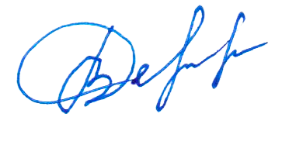 Директор ООО Порт3-Т					Вересоцкий Эдуард Семенович 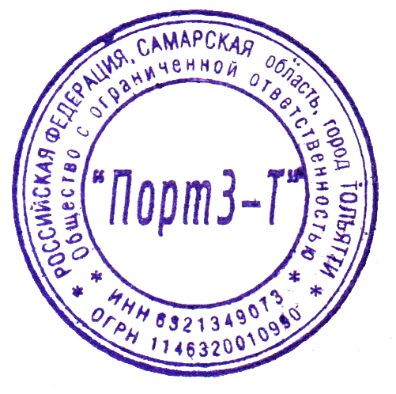 М.П.